										03.04.2020Liebe Eltern!Nun liegen bereits drei Wochen der Schulschließungen und annähernd dieselbe Zeit der angeordneten Ausgangsbeschränkungen hinter uns. 
Schnell und flexibel mussten wir uns alle auf diese noch nie dagewesene Situation einstellen. Dies war und ist eine riesige Herausforderung für uns alle! Für Sie liebe Eltern, für unser Kollegium und nicht zuletzt für unsere Kinder. 
Einen großen Dank möchten wir Ihnen entgegen bringen für Ihr Vertrauen, Ihre Gelassenheit und die große Bereitschaft zur Zusammenarbeit!Die erste Etappe ist geschafft und wir möchten Sie und vor allem die Kinder in die Osterferien entlassen. 
In den Ferien sollen die Kinder die Möglichkeit zum Abschalten von der Schule und den schulischen Aufgaben bekommen. Es wird für die Zeit der Osterferien keine neuen Arbeitspläne durch die Lehrkräfte geben. Auf unserer Homepage unter dem Punkt -> „Aktuelles“ -> „Corona“ finden Sie -> „Spiel und Spaß in den Osterferien“. Hier können Sie ein wenig Beschäftigungsmaterial für Ihre Kinder finden. 
An dieser Stelle möchten wir nochmal auf die von uns zusammengestellten Lernlinks auf derselben Seite hinweisen. Bitte beachten Sie dass unser Sekretariat in der Zeit der Osterferien nicht besetzt ist.
Die Schulleitung befindet sich in diesen zwei Wochen im Home-Office.
In dringenden Fällen sind wir per E-Mail auch in den Ferien erreichbar:grundschule1@zirndorf.deDer Anspruch auf Notfallbetreuung in der Schule besteht weiterhin für alle, die in systemrelevanten Berufen arbeiten und deren Kinder nicht auf andere Weise (z.B. Hort) betreut werden können. Wir bitten Sie um rechtzeitige Anmeldung mit allen nötigen Unterlagen (siehe -> „Aktuelles“ -> „Corona“ -> „Notfallbetreuung“).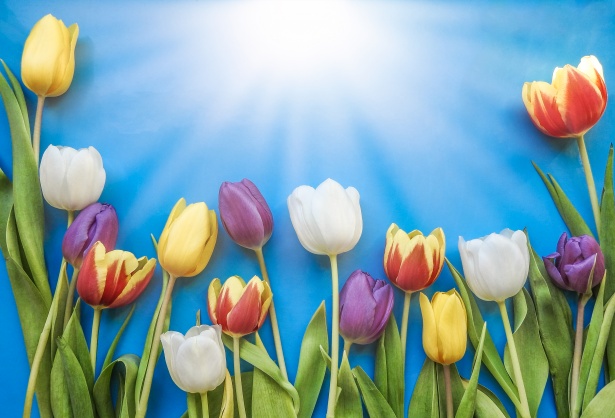 Wie es nach den Osterferien weitergeht ist für uns alle bislang noch unklar. 
Sicher werden wir uns unsere Flexibilität erhalten müssen und uns auf weitere große Herausforderungen einstellen müssen. Doch wir sind zuversichtlich, dass wir alles was kommt mit Ihrer Unterstützung meistern werden.Wir wünschen Ihnen von Herzen frohe Ostern und bleiben Sie gesund! Ihr gesamtes Team der Grundschule 1 Zirndorf
